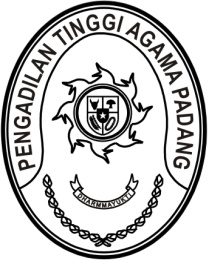 MAHKAMAH AGUNG REPUBLIK INDONESIADIREKTORAT JENDERAL BADAN PERADILAN AGAMAPENGADILAN TINGGI AGAMA PADANGJalan By Pass KM 24, Batipuh Panjang, Koto TangahKota Padang, Sumatera Barat 25171 www.pta-padang.go.id, admin@pta-padang.go.idSURAT PERINTAHNomor : 0286/KPTA.W3-A/KP7.4/IV/2024Menimbang 	: 	a.	bahwa Ketua Pengadilan Tinggi Agama Padang dan Wakil Ketua Pengadilan Tinggi Agama Padang melaksanakan dinas luar pada tanggal 16 April 2024;		b.	bahwa berdasarkan pertimbangan tersebut diatas dan untuk kelancaran pelaksanaan tugas, perlu ditunjuk pelaksana tugas ketua Pengadilan Tinggi Agama Padang.Dasar	:	Peraturan Mahkamah Agung Nomor 7 Tahun 2016 tentang Penegakan Disiplin Kerja Hakim Pada Mahkamah Agung dan Badan Peradilan Yang Berada di bawahnya;MEMBERI PERINTAHKepada	:	Drs. H. M. Nasrul K. S.H., M.H., M.H., 196209171990031002, Pembina Utama (IV/e), Hakim TinggiUntuk	:	Terhitung tanggal 16 April 2024 sampai kembalinya pejabat definitif disamping jabatannya sebagai Hakim Tinggi juga sebagai pelaksana tugas Ketua.		Melaksanakan perintah ini dengan seksama dan penuh tanggung jawab.Padang, 16 April 2024Ketua,Abd. Hamid PulunganTembusan  :Yth. Pelaksana Tugas Sekretaris Mahkamah Agung RI;Yth. Pelaksana Tugas Direktur Jenderal Badan Peradilan Agama Mahkamah Agung RI.